ПРЕСС-РЕЛИЗк ХII Всероссийскому го-конгрессу С 9 по 14 июля в санатории «Васильевский» Зеленодольского района пройдет ХII Всероссийский го-конгресс.Мероприятие включает в себя четыре турнира:10-11 июля – финал командного чемпионата России (8 команд по результатам отбора);10-11 июля – финал командного первенства России (6 команд по результатам отбора, 5 туров);12 июля – Всероссийский блицтурнир;13-14 июля – открытый Кубок России.Организаторы приглашают всех желающих на церемонию открытия Всероссийского го-конгресса 12 июля в 10:30.Кроме основных турниров, для участников будет организована обширная спортивно-культурная программа − соревнования по игровым видам спорта, экскурсии, вечерние игры. Кроме того, будут организованы лекции по истории и популяризации го, мастер-класс от центра японской культуры «Хато», сеансы одновременной игры, разборы партий с привлечением гроссмейстеров и мастеров.Для новичков каждый день будут организованы лекции (знакомство) с игрой го и начальное обучение.Игра го – древнейшая из настольных игр, она зародилась на Востоке. В России это официальный вид спорта, аккредитованный в Министерстве спорта РФ. Го помогает развитию логики, интеллекта, бизнес-мышления. В настоящее время существуют и активно работают федерации го мира, Европы, России, региональные отделения. Одна из них – Федерация го Татарстана, которой и выпала честь в 2019 году принимать гостей конгресса.Контактное лицо: вице-президент Федерации го Республики Татарстан Ильдар Альмухаметов,  8-953-407-59-53, alm.60@mail.ruМИНИСТЕРСТВО СПОРТА РЕСПУБЛИКИ ТАТАРСТАНМИНИСТЕРСТВО СПОРТА РЕСПУБЛИКИ ТАТАРСТАН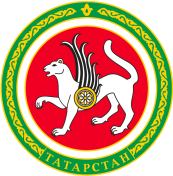 ТАТАРСТАН РЕСПУБЛИКАСЫСПОРТ МИНИСТРЛЫГЫТАТАРСТАН РЕСПУБЛИКАСЫСПОРТ МИНИСТРЛЫГЫул.Петербургская, д.12, г.Казань, 420107ул.Петербургская, д.12, г.Казань, 420107Петербургская урамы, 12 нче йорт, Казаншәһәре, 420107Петербургская урамы, 12 нче йорт, Казаншәһәре, 420107Тел.: (843) 222-81-01, факс: (843) 222-81-79.E-mail: mdmst@tatar.ru, http://minsport.tatarstan.ruТел.: (843) 222-81-01, факс: (843) 222-81-79.E-mail: mdmst@tatar.ru, http://minsport.tatarstan.ruТел.: (843) 222-81-01, факс: (843) 222-81-79.E-mail: mdmst@tatar.ru, http://minsport.tatarstan.ruТел.: (843) 222-81-01, факс: (843) 222-81-79.E-mail: mdmst@tatar.ru, http://minsport.tatarstan.ruТел.: (843) 222-81-01, факс: (843) 222-81-79.E-mail: mdmst@tatar.ru, http://minsport.tatarstan.ruТел.: (843) 222-81-01, факс: (843) 222-81-79.E-mail: mdmst@tatar.ru, http://minsport.tatarstan.ru